НАКАЗ12.04.2017    				№ 99Про підсумки ХV міської олімпіади випускників школи І ступеня «Путівка в науку»На виконання наказу Департаменту освіти Харківської міської ради від 09.02.2017 № 35 «Про проведення ХV міської олімпіади випускників школи І ступеня «Путівка в науку» 08 квітня 2017 року оргкомітетом проведено міську олімпіаду випускників школи І ступеня м. Харкова.Відповідно до Умов проведення міської олімпіади випускників школи І ступеня «Путівка в науку» та на підставі рішення журі олімпіади (протокол додається)НАКАЗУЮ:Визнати переможцями ХV міської олімпіади випускників школи І ступеня «Путівка в науку» і нагородити:Дипломами І ступеня та цінними подарунками: Трубнікову Ніку, ученицю Харківської гімназії № 172 Харківської міської ради Харківської області, в освітній галузі «Українська мова»;Лещинського Владислава, учня Харківського навчально-виховного комплексу № 179 Харківської міської ради Харківської області, в освітній галузі «Математика»; Глухі Єгора, учня Харківської загальноосвітньої школи                        І-ІІІ ступенів № 176 Харківської міської ради Харківської області, в освітній галузі «Природознавство».Дипломами ІІ ступеня та цінними подарунками:Куранду Марію, ученицю Харківської спеціалізованої школи              І-ІІІ ступенів № 18 Харківської міської ради Харківської області, в освітній галузі «Українська мова»;Мороз Катерину, ученицю Харківського навчально-виховного комплексу № 45 «Академічна гімназія» Харківської міської ради Харківської області, в освітній галузі «Українська мова»;Рощупкіна Михайла, учня Харківської спеціалізованої школи              І-ІІІ ступенів № 17 Харківської міської ради Харківської області, в освітній галузі «Математика»; Абдулліна Івана, учня Харківської спеціалізованої школи                     І-ІІІ ступенів № 162 Харківської міської ради Харківської області, в освітній галузі «Природознавство»;Ланька Михайла, учня Харківської загальноосвітньої школи                  І-ІІІ ступенів № 53 Харківської міської ради Харківської області, в освітній галузі «Природознавство»;1.3. Дипломами ІІІ ступеня та цінними подарунками:Амеліну Єлизавету, ученицю Харківської спеціалізованої школи        І-ІІІ ступенів № 15 Харківської міської ради Харківської області, в освітній галузі «Українська мова»;Вдоварейзе Вероніку, ученицю Харківської загальноосвітньої школи І-ІІІ ступенів № 165 Харківської міської ради Харківської області, в освітній галузі «Українська мова»; Ткаченко Ангеліну, ученицю Харківської гімназії № 12 Харківської міської ради Харківської області, в освітній галузі «Українська мова»;Кислюк Альбіну, ученицю Харківської загальноосвітньої школи          І-ІІІ ступенів № 126 Харківської міської ради Харківської області, в освітній галузі «Українська мова»; Кузнєцова Артема, учня Харківського приватного навчально-виховного комплексу «Вересень» Харківської міської ради Харківської області, в освітній галузі «Математика»;Фам В’єт Хоанга, учня Харківського технічного ліцею № 173 Харківської міської ради Харківської області, в освітній галузі «Математика»;Матяша Антона, учня Харківської гімназії № 46 імені М.В. Ломоносова Харківської міської ради Харківської області, в освітній галузі «Математика»;Арцибашева Георгія, учня Харківської загальноосвітньої школи І-ІІІ ступенів № 176 Харківської міської ради Харківської області, в освітній галузі «Математика»;Козлова Ангеліна, учня Харківського ліцею № 107 Харківської міської ради Харківської області, в освітній галузі «Природознавство»;Кислого Максима, учня Харківського ліцею № 141 Харківської міської ради Харківської області, в освітній галузі «Природознавство». Коваля Артема, учня Харківського технічного ліцею № 173 Харківської міської ради Харківської області, в освітній галузі «Природознавство»;Визнати переможцями міської олімпіади випускників школи І ступеня «Путівка в науку» в номінаціях і нагородити дипломами та заохочувальними призами: Шатуновську Софію, ученицю Харківської спеціалізованої школи      І-ІІІ ступенів № 162 Харківської міської ради Харківської області, в номінації «Юний казкар»;Астаф’єву Кароліну, ученицю Харківської гімназії № 46                  імені М.В. Ломоносова Харківської міської ради Харківської області, в номінації «За чуття слова»;Назаренко Валерію, ученицю Харківської спеціалізованої школи        І-ІІІ ступенів № 75 Харківської міської ради Харківської області, в номінації «Найкмітливіший із кмітливих»;Яценка Олександра, учня Харківської спеціалізованої школи                І-ІІІ ступенів № 162 Харківської міської ради Харківської області, в номінації «Майбутній математик»;Лябаха Дениса, учня Харківської загальноосвітньої школи                   І-ІІІ ступенів № 126 Харківської міської ради Харківської області, в номінації «Майбутній програміст»;Андрійчук Амілію, ученицю Харківської гімназії № 172 Харківської міської ради Харківської області, в номінації «Кращий знавець природи»;Купчинську Юлію, ученицю Харківської спеціалізованої школи           І-ІІІ ступенів № 114 Харківської міської ради Харківської області, в номінації «Юний біолог»;Фрадкову Анастасію, ученицю Харківської загальноосвітньої школи     І-ІІІ ступенів № 126 Харківської міської ради Харківської області, в номінації «Юний мандрівник».Управлінням освіти адміністрацій районів Харківської міської ради проаналізувати результати участі учнів навчальних закладів району в ХV міській олімпіаді випускників школи І ступеня «Путівка в науку» і довести інформацію про підсумки олімпіади до відома керівників навчальних закладів.До 20.04.2017Інженеру з інформаційно-методичного та технічного забезпечення Науково-методичного педагогічного центру Войтенку Є.О. розмістити цей наказ на сайті Департаменту освіти.До 14.04.2017Контроль за виконанням цього наказу покласти на заступника директора Департаменту освіти Віцько О.В.Директор Департаменту освіти					О.І. ДеменкоЗ наказом ознайомлені:О.В. Віцько Є.О. Войтенко Попова 725 25 12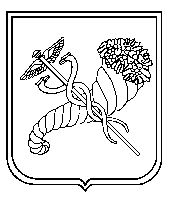 